                                                                                                                          Ковалева Л.П. 208-912-290                                                                                                    Приложение 2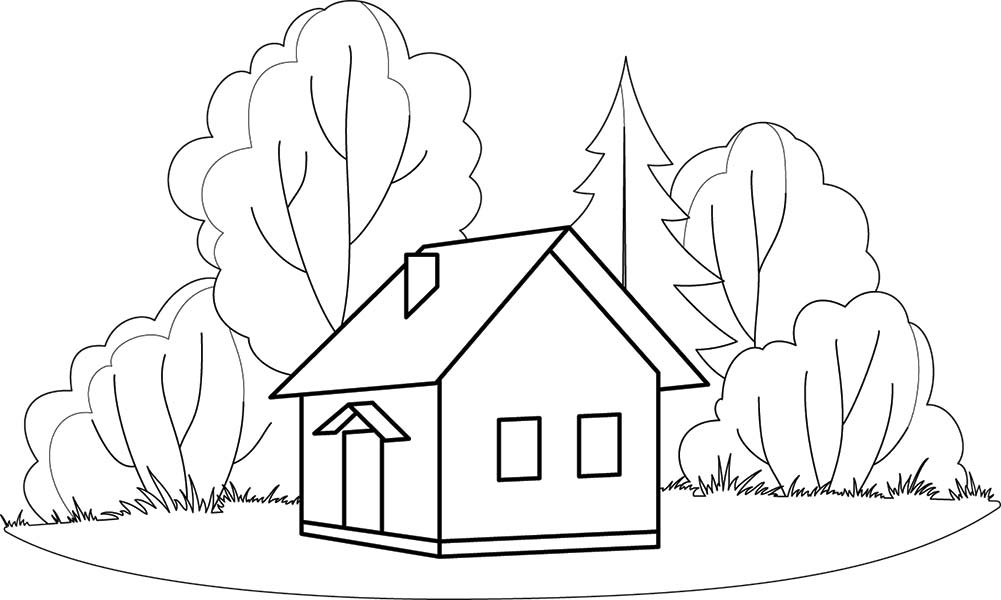                                                                                                                            Ковалева Л.П. 208-912-290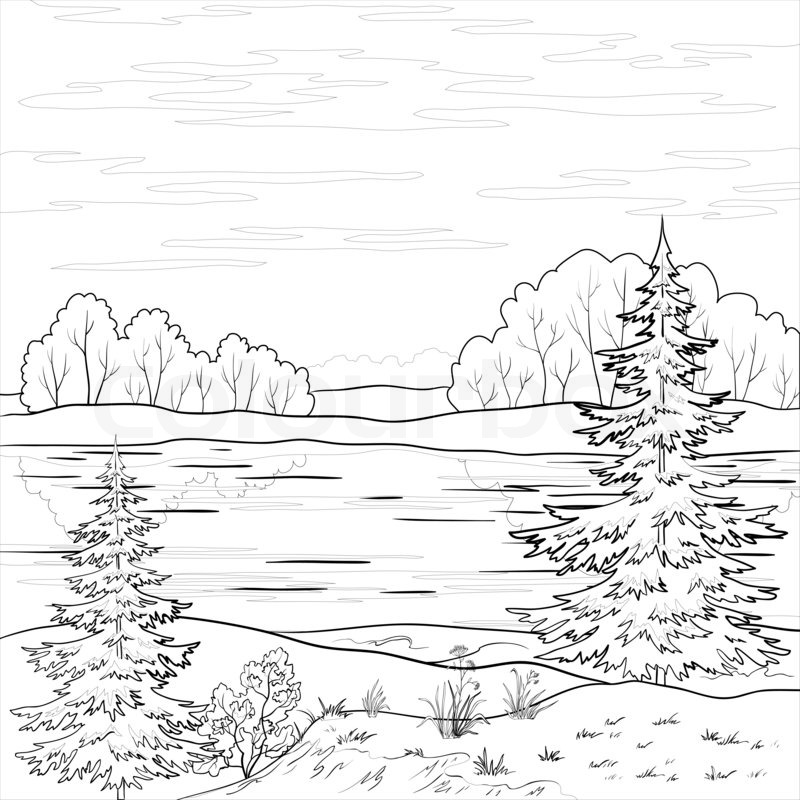                                                                                                                                                      Ковалева Л.П. 208-912-290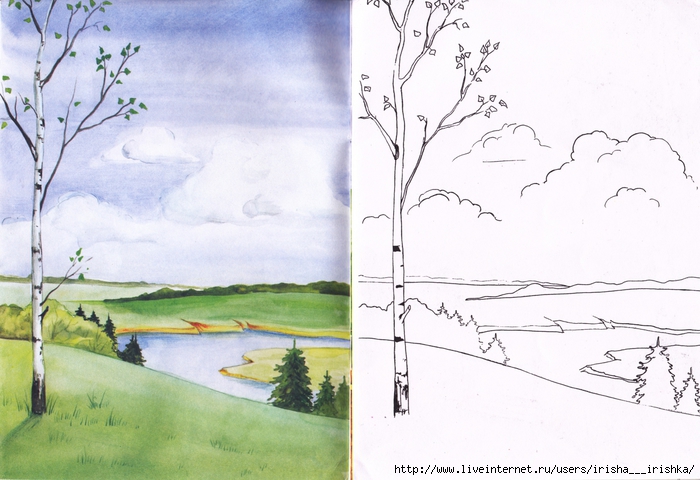 